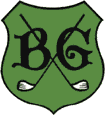 Hermed indkaldes tilORDINÆR GENERALFORSAMLINGi Brønderslev GolfklubTirsdag, den 17. marts 2015 kl. 19.00 i klubhuset, Golfvejen 83, 9700 BrønderslevDer serveres en kop kaffe m/kage samt 1 øl/vandDagsorden:1. Valg af dirigent.Bestyrelsen foreslår valg af advokat Mads Kringelbach.2. Bestyrelsens beretning for det forløbne år.Formand Ove PedersenIndkaldelsen vedhæftet bestyrelsens skriftlige beretning vil tilgå hvert enkelt medlem på den oplyste e-mailadresse. Øvrige medlemmer vil få beretning og indkaldelse tilsendt. Den skriftlige beretning kan derudover ses på klubbens hjemmeside.3. Forelæggelse af det reviderede regnskab til godkendelse.Christian ToftDet færdige regnskab er fremlagt i klubbens sekretariat til gennemsyn eller afhentning af klubbens medlemmer. Regnskabets hoved- og nøgletal vil endvidere være tilgængelige på klubbens hjemmeside. 4. Forelæggelse af budget for det indeværende år og fastsættelse af kontingent for det kommende årKasserer Christian ToftBudgettet er medtaget i regnskabet.Kontingentet for 2015 indstilles af bestyrelsen til at blive forhøjet med den af generalforsamlingen på den ordinære generalforsamling i 2014 godkendte forhøjelse på 3 % af gældende satser for 2014. I forhold til tidligere år er medlemskategori for pensionister udgået, da fuld udfasning har fundet sted.Kontingent for 2015 vil efter godkendelse af indstilling være:1. Medlemskategori 1 (unge under 18 år)		1.680 kr.2. Medlemskategori 2 (unge i alderen 18-25 år)		3.240 kr.3. Medlemskategori 3 (aktive over 25 år)		5.900 kr.4. Medlemskategori 4 (ægtefæller, par)		5.900 kr.	            5. Medlemskategori 5 (passive)	                         700 kr.	Bestyrelsen bemyndiges til at fastsætte kontingent for 2016 med en max. stigning på 3% i forhold til 2015.5. Behandling af indkomne forslag. Bestyrelsen foreslår ændring af opremsning af medlemskategorier i vedtægternes § 4. Da der er sket udfasning af medlemskategori pensionister, skal denne udgå som kategori. Det samlede antal kategorier reduceres herved til ialt at andrage 5. I samme § fjernes endvidere linien: Bestyrelsen er bemyndiget til at administrere begrebet ”pensionister”.6. Valg af bestyrelsesmedlemmer På valg til bestyrelsen er:Dorte Stenbryggen – modtager ikke genvalgChristian Toft – modtager ikke genvalgMette Lundin – modtager genvalgChristian Grande – modtager genvalgBestyrelsen foreslår nyvalg af:Jan KingoOle Ravnslund7. Valg af 1. og 2. suppleantPå valg som suppleanter er1. suppleant – Lars Hahn Rasmussen – modtager genvalg. 2. suppleant – Jens Vejby – modtager genvalg.8. Valg af 2 kritiske revisorer blandt medlemmerne og en suppleant for disse samt valg af en statsautoriseret revisorPå valg som kritiske revisorer er:Arne Lund-Pedersen – modtager genvalgJesper Hardahl – modtager genvalgPå valg som kritisk revisorsuppleant er:Henning Sørensen – modtager genvalgPå valg som revisor er Nielsen og Christensen, statsautoriseret revisionsselskab, Hasseris Bymidte,  9000 Aalborg.Bestyrelsen foreslår genvalg og gør samtidig opmærksom på, at revisionsselskabet har foretaget navneændring til REDMARK.9. Eventuelt. Brønderslev d. 27. februar 2015p.b.v.Ove Pedersenformand